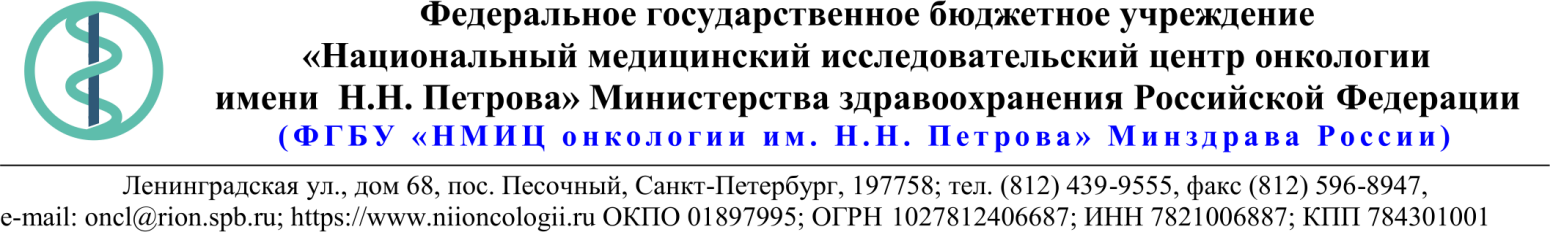                                                                                             18.Описание объекта закупкиТЕХНИЧЕСКОЕ ЗАДАНИЕПоставка замков для дверей * Дополнительные характеристики обусловлены потребностью в товаре, обладающим определенными качественными, функциональными и техническими характеристиками, в соответствии с потребностями Заказчика, исходя из назначения товара и условий его использования.25.01.2022 № 21.1-03/34Ссылка на данный номер обязательна!Запрос о предоставлении ценовой информациидля нужд ФГБУ «НМИЦ онкологии им. Н.Н. Петрова» Минздрава РоссииСтруктура цены (расходы, включенные в цену товара/работы/услуги) должна включать в себя:1)	стоимость товара/работы/услуги; 2)	стоимость упаковки товара;3)	стоимость транспортировки товара от склада поставщика до склада покупателя, включающая в себя все сопутствующие расходы, а также погрузочно-разгрузочные работы;4)	расходы поставщика на уплату таможенных сборов, налоговых и иных обязательных платежей, обязанность по внесению которых установлена российским законодательством;5)  все иные прямые и косвенные накладные расходы поставщика/подрядчика/исполнителя, связанные с поставкой товара/выполнением работ/оказанием услуг и необходимые для надлежащего выполнения обязательств.Сведения о товаре/работе/услуге: содержатся в Приложении.Просим всех заинтересованных лиц представить свои коммерческие предложения (далее - КП) о цене поставки товара/выполнения работы/оказания услуги с использованием прилагаемой формы описания  товара/работы/услуги и направлять их в форме электронного документа, подписанного квалифицированной электронной цифровой подписью (электронная цифровая подпись должна быть открепленной, в формате “sig”) по следующему адресу: 4399541@niioncologii.ru.Информируем, что направленные предложения не будут рассматриваться в качестве заявки на участие в закупке и не дают в дальнейшем каких-либо преимуществ для лиц, подавших указанные предложения.Настоящий запрос не является извещением о проведении закупки, офертой или публичной офертой и не влечет возникновения каких-либо обязательств заказчика.Из ответа на запрос должны однозначно определяться цена единицы товара/работы/услуги и общая цена контракта на условиях, указанных в запросе, срок действия предлагаемой цены.КП оформляется на официальном бланке (при наличии), должно содержать реквизиты организации (официальное наименование, ИНН, КПП - обязательно), и должно содержать ссылку на дату и номер запроса о предоставлении ценовой информации. КП должно содержать актуальные на момент запроса цены товара (работ, услуг), технические характеристики и прочие данные, в том числе условия поставки и оплаты, полностью соответствующие указанным в запросе о предоставлении ценовой информации.В КП должно содержаться однозначное указание на то, что предлагаемые товары (работы, услуги) полностью и по всем запрошенным характеристиками соответствуют описанию объекта закупки, содержащемуся в запросе о предоставлении ценовой информации, выраженное одним из следующих способов: - указанием в КП соответствующего запросу описания товара (работы, услуги)- подтверждением в тексте КП намерения поставки товара (выполнения работы, услуги) на условиях, указанных в запросе, в случае заключения контракта.1.Наименование ЗаказчикаФГБУ "НМИЦ онкологии им. Н.Н. Петрова" Минздрава России2.Наименование объекта закупкиПоставка замков для дверей 3.Коды ОКПД2 / КТРУУказаны в пункте 184.Место исполнения обязательств (адрес поставки, оказания услуг, выполнения работ)197758, Россия, г. Санкт- Петербург, п. Песочный, ул. Ленинградская, дом 685.АвансированиеНе предусмотрено6.Срок окончания действия договора (контракта)30.04.20227.Установление сроков исполнения обязательств контрагентомУстановление сроков исполнения обязательств контрагентом7.1Срок начала исполнения обязательств контрагентом:С момента заключения Контрака7.2Срок окончания исполнения обязательств контрагентом не позднееВ течение 20 календарных дней, с момента подписания контракта7.3Периодичность выполнения работ, оказания услуг либо количество партий поставляемого товаров: (обязательства контрагента)Поставка одной партией8.ОплатаОплата производится в соответствии со сроками, установленными согласно части 13.1 статьи 34 Федерального закона от 05.04.2013г. № 44-ФЗ9.Документы, которые должны быть представлены поставщиком (подрядчиком, исполнителем) вместе с товаром (результатом выполненной работы, оказанной услуги)Счет, УПД10.Специальное право, которое должно быть у участника закупки и (или) поставщика (подрядчика, исполнителя) (наличие лицензии, членство в саморегулируемой организации и т.п.)Не предусмотрено11.Дополнительные требования к участникам закупки (при наличии таких требований) и обоснование этих требованийНе предусмотрено12.Срок действия гарантии качества товара (работы, услуги) после приемки Заказчиком12 календарных месяцев с момента подписания УПД13.Размер обеспечения гарантийных обязательств (до 10% НМЦК)5%14.Предоставляемые участникам закупки преимущества в соответствии со статьями 28 и 29 Закона № 44-ФЗстатья 29 Федерального закона от 05.04.2013г.  № 44-ФЗ Распоряжение Правительства РФ от 08.12.2021 N 3500-р 15.Запреты, ограничения допуска, условия допуска (преференции) иностранных товаровПриказ N 126н16.Страна происхождения (указывается участником в заявке, коммерческом предложении)Участник указывает в заявке17.Количество и единица измерения объекта закупкиУказаны в пункте 18НаименованиетовараФункциональные, технические и качественные характеристики объекта закупкиЕд. измКол-воОКПД/КТРУСтрана происхожденияНДС %НДС (руб.)Цена за ед. Товара с НДС (руб.)Сумма с НДС (руб.)Замок для дверейТип замка: Простой
Тип конструктивного исполнения корпуса: Врезной                                                                        
Тип конструктивного исполнения механизма секретности: Цилиндровый  Дополнительные характеристики*                                                                                                                         Размер цилиндра (внешний и внутренний) (в мм): 40/40 мм. вертушка
Направление открывания: Право/лево                                                                                                                   Тип цилиндрового механизма: Евроцилиндр                                                                                                           Материал цилиндра: Латунь                                                                                                                          Материал сердечника: Латунь                                                                                                                                                                                                                                     Материал ключа: Сталь                                                                                                                                      Покрытие цилиндра: Гальваника                                                                                                                                Тип ключа: Профильный                                                                                                                                                                                                                                                       Количество ключей: не менее 5шт                                                                                                                           Количество пинов: 6шт                                                                                                                                
Цвет цилиндра: хром
Тип цилиндра: 1 замочная скважина и 1 ручка                                                                                                    шт.25325.72.12.110/ 25.72.12.110-00000004Замок для дверейТип замка: Простой
Тип конструктивного исполнения корпуса: Врезной                                                                        
Тип конструктивного исполнения механизма секретности: Цилиндровый                                                      Дополнительные характеристики*                                                                                                                           Размер цилиндра (внешний и внутренний) (в мм): 30/30вертушка
Направление открывания: Право/лево                                                                                                                     Тип цилиндрового механизма: Евроцилиндр                                                                                                  Материал цилиндра: Латунь                                                                                                                                Материал сердечника: Латунь                                                                                                                                                                                                                                             Материал ключа: Сталь                                                                                                                                               Покрытие цилиндра: Гальваника                                                                                                                             Тип ключа: Профильный                                                                                                                                                                                                                                                                      Количество ключей: не менее 5 шт                                                                                                                                  Количество пинов: 6                                                                                                                                                                                                                                                                     Цвет цилиндра: хром
Тип цилиндра: 1 замочная скважина и 1 ручка                                                                                                    шт.5425.72.12.110/ 25.72.12.110-00000004Замок для дверейТип замка: Простой
Тип конструктивного исполнения корпуса: Врезной                                                                        
Тип конструктивного исполнения механизма секретности: Цилиндровый                                                      Дополнительные характеристики*                                                                                                                           Размер цилиндра (внешний и внутренний) (в мм): 30/30вертушка
Направление открывания: право/лево                                                                                                                                Тип цилиндрового механизма: евроцилиндр                                                                                                  Материал цилиндра: латунь                                                                                                                                Материал сердечника: латунь                                                                                                                                                                                                                                             Материал ключа: латунь                                                                                                                                                                                                                                                                                    Тип ключа: перфорированный                                                                                                                                                                                                                                                                      Количество ключей: не менее 5 шт                                                                                                                                  Количество пинов: 6                                                                                                                                           Количество комбинаций: не менне 45000                                                                                                                               Цвет цилиндра: бронза
Тип цилиндра: 1 замочная скважина и 1 ручка                                шт.625.72.12.110/ 25.72.12.110-00000004Замок для дверейТип замка: Простой
Тип конструктивного исполнения корпуса: Врезной                                                                        
Тип конструктивного исполнения механизма секретности: Цилиндровый                                                      Дополнительные характеристики*                                                                                                                           Размер цилиндра (внешний и внутренний) (в мм): 40/40вертушка
Направление открывания: право/лево                                                                                                                                  Тип цилиндрового механизма: евроцилиндр                                                                                                  Материал цилиндра: латунь                                                                                                                                Материал сердечника: латунь                                                                                                                                                                                                                                             Материал ключа: латунь                                                                                                                                                                                                                                                                                   Тип ключа: профильный                                                                                                                                                                                                                                                                      Количество ключей: не менее 5 шт                                                                                                                                  Количество пинов: 6                                                                                                                                           Количество комбинаций: не менее 45000                                                                                                                               Цвет цилиндра: бронза
Тип цилиндра: 1 замочная скважина и 1 ручка  шт.1025.72.12.110/ 25.72.12.110-00000004Замок для дверейТип замка: Простой
Тип конструктивного исполнения корпуса: Врезной                                                                        
Тип конструктивного исполнения механизма секретности: Цилиндровый                                                      Дополнительные характеристики*                                                                                                                           Размер цилиндра (внешний и внутренний) (в мм): 50/50вертушка
Направление открывания: право/лево                                                                                                                                  Тип цилиндрового механизма:  евроцилиндр                                                                                                                                                                                                                                    Материал цилиндра: латунь                                                                                                                                Материал сердечника: латунь                                                                                                                                                                                                                                             Материал ключа: латунь                                                                                                                                                                                                                                                                                   Тип ключа: профильный                                                                                                                                                                                                                                                                      Количество ключей: не менее 5 шт                                                                                                                                  Количество пинов: 6                                                                                                                                           Количество комбинаций: не менее 15000                                                                                                                               Цвет цилиндра: бронза
Тип цилиндра: 1 замочная скважина и 1 ручка  шт.225.72.12.110/ 25.72.12.110-00000004Замок для дверейТип замка: Простой
Тип конструктивного исполнения корпуса: Врезной                                                                        
Тип конструктивного исполнения механизма секретности: Цилиндровый                                                      Дополнительные характеристики:                                                                                                                           Размер цилиндра (внешний и внутренний-вертушка) (в мм): 50/40 вертушка
Направление открывания: Право/лево                                                                                                                     Тип цилиндрового механизма:  Евроцилиндр                                                                                                  Материал цилиндра: Латунь                                                                                                                                Материал сердечника: Латунь                                                                                                                                                                                                                                            Материал ключа: Латунь                                                                                                                                       Покрытие цилиндра: Гальваника                                                                                                                               Тип ключа: Профильный                                                                                                                                                                                                                                                                        Количество ключей: не менее 5 шт                                                                                                                                  Количество пинов: 6                                                                                                                                        Цвет цилиндра: Никель
Тип цилиндра: 1 замочная скважина и 1 ручка                                                                                                    шт3525.72.12.110/ 25.72.12.110-00000004Замок для дверейТип замка: Простой
Тип конструктивного исполнения корпуса: Врезной                                                                        
Тип конструктивного исполнения механизма секретности: Цилиндровый                                                      Дополнительные характеристики:                                                                                                                           Размер цилиндра (внешний и внутренний-вертушка) (в мм): 40/50 вертушка
Направление открывания: Право/лево                                                                                                                     Тип цилиндрового механизма:  Евроцилиндр                                                                                                  Материал цилиндра: Латунь                                                                                                                                Материал сердечника: Латунь                                                                                                                                                                                                                                            Материал ключа: Сталь                                                                                                                                      Покрытие цилиндра: Гальваника                                                                                                                               Тип ключа: Профильный                                                                                                                                                                                                                                                                        Количество ключей: не менее 5 шт                                                                                                                                  Количество пинов: 6                                                                                                                                        Цвет цилиндра: Хром
Тип цилиндра: 1 замочная скважина и 1 ручка                                                                                                    шт425.72.12.110/ 25.72.12.110-00000004Замок для дверейТип замка: Простой
Тип конструктивного исполнения корпуса: Врезной                                                                        
Тип конструктивного исполнения механизма секретности: Цилиндровый                                                      Дополнительные характеристики*                                                                                                                           Размер цилиндра (внешний и внутренний-вертушка) (в мм): 50/50 вертушка
Направление открывания: Право/лево                                                                                                                     Тип цилиндрового механизма: Евроцилиндр                                                                                                  Материал цилиндра: Латунь                                                                                                                                Материал сердечника: Латунь                                                                                                                                                                                                                                            Материал ключа: Сталь                                                                                                                                      Покрытие цилиндра: Гальваника                                                                                                                               Тип ключа Профильный                                                                                                                                                                                                                                                                        Количество ключей: не менее 5 шт                                                                                                                                  Количество пинов : 6                                                                                                                                        Цвет цилиндра: Хром
Тип цилиндра: 1 замочная скважина и 1 ручка                                                                                                     шт825.72.12.110/ 25.72.12.110-00000004Замок для дверейТип замка: Простой
Тип конструктивного исполнения корпуса: Врезной                                                                        
Тип конструктивного исполнения механизма секретности: Цилиндровый                                                      Дополнительные характеристики*                                                                                                                         Размер цилиндра (внешний и внутренний-вертушка) (в мм): 40/30 вертушка
Направление открывания: Право/лево                                                                                                                     Тип цилиндрового механизма:  Евроцилиндр                                                                                                  Материал цилиндра: Латунь                                                                                                                                Материал сердечника: Латунь                                                                                                                                                                                                                                            Материал ключа: Сталь                                                                                                                                      Покрытие цилиндра: Гальваника                                                                                                                               Тип ключа: Профильный                                                                                                                                                                                                                                                                        Количество ключей: не менее 5 шт                                                                                                                                  Количество пинов: 6                                                                                                                                        Цвет цилиндра: Хром
Тип цилиндра: 1 замочная скважина и 1 ручка                                                                                                    шт125.72.12.110/ 25.72.12.110-00000004Замок для дверейТип замка: Простой
Тип конструктивного исполнения корпуса: Врезной
Тип конструктивного исполнения механизма секретности: Цилиндровый                                               Дополнительные характеристики*                                                                                                                              Комплектация: в сборе                                                                                                                                                          Тип ключа: английский                                                                                                                                                                                                                                                     Количество ригелей: 3 шт                                                                                                                                Количество ключей: не менее 5 шт                                                                                                                                                   Ручки в комплекте: да                                                                                                                                  Комплектация цилиндром: да                                                                                                                          Покрытие лицевой планки: гальваника                                                                                                                         Цвет лицевой планки: бронза                                                                                                                                 Покрытие ручек: гальваника                                                                                                                                          Цвет ручки: бронза                                                                                                                                                                        Материал ручки: алюминий                                                                                                                               Межосевое расстояние: 61,5 мм                                                                                                                                Направление открывания двери: левое/правое 
Замок врезной цилиндровый с двухшаговым механизмом. Торцевая планка не съемная. Привод ручки замка снабжен подшипником, для обеспечения мягкости и плавности хода. Три стальных ригеля, защелка с приводом от ручки и от ключа.шт1125.72.12.111/ 25.72.12.110-00000004